      Законом Ханты-Мансийского автономного округа – Югры от 26.11.2020 № 115-оз «О внесении изменений в Закон Ханты-Мансийского автономного округа – Югры от 16.06.2016 № 46-оз «О регулировании отдельных вопросов в области оборота этилового спирта, алкогольной и спиртосодержащей продукции в Ханты-Мансийском автономном округе – Югре» статьи 4 и 5 изложены в следующей редакции:Статья 4. «Дополнительные ограничения времени, условий и мест розничной продажи алкогольной продукции (за исключением розничной продажи алкогольной продукции при оказании услуг общественного питания)»:     1. В Ханты-Мансийском автономном округе - Югре не допускается розничная продажа алкогольной продукции с 20.00 до 08.00 часов по местному времени, за исключением розничной продажи алкогольной продукции, осуществляемой организациями, крестьян- скими (фермерскими) хозяйствами, индивидуальными предпринимателями, признаваемыми сельскохозяйственными товаропроизводителями, розничной продажи пива, пивных напитков, сидра, пуаре, медовухи, осуществляемой индивидуальными предпринимателями, при оказании такими организациями, крестьянскими (фермерскими) хозяйствами и индивидуальными предпринимателями услуг общественного питания, розничной продажи алкогольной продукции в случае, если указанная продукция размещена на бортах водных и воздушных судов в качестве припасов в соответствии с правом Евразийского экономического союза и законодательством Российской Федерации о таможенном деле, и розничной продажи алкогольной продукции, осуществляемой в магазинах беспошлинной торговли.2. В Ханты-Мансийском автономном округе - Югре не допускается розничная продажа алкогольной продукции:1) на территориях месторождений углеводородного сырья в пределах лицензионных участков недр, за исключением территорий населенных пунктов;2) на автомобильных и железнодорожных мостах;3) в культовых зданиях и сооружениях, находящихся в пользовании религиозных организаций;4)  в зоне чрезвычайной ситуации в случае введения в автономном округе режима чрезвычайной ситуации;5) в нежилых помещениях, расположенных в многоквартирных домах, в пристроенных, встроенных, встроенно-пристроенных помещениях многоквартирных домов, за исключением случая, когда вход для посетителей в торговый объект организован со стороны красных линий улично-дорожной сети за пределами минимального расстояния от детской игровой (спортивной) площадки (вступает в силу 01.09.2022);6) в отдельно стоящих зданиях, расположенных на земельных участках, граничащих с придомовой территорией многоквартирного дома, если вход для посетителей в торговый объект организован со стороны подъездов этого многоквартирного дома, а также в отдельно стоящих зданиях, если вход для посетителей в торговый объект организован в пределах минимального расстояния от детской игровой (спортивной) площадки, расположенной на придомовой территории или на территории общего пользования (вступает в силу 01.09.2022).3. Осуществляемая в торговом объекте розничная продажа алкогольной продукции должна быть прекращена в случаях, предусмотренных подпунктами 5 и 6 пункта 2  статьи 4, при условии, что эта деятельность осуществлялась до момента наступления следующих обстоятельств (при отсутствии других ограничений) не позднее чем через год со дня (вступает в силу 01.09.2022):1) утверждения документации по планировке территории, предусматривающей изменение красных линий улично-дорожной сети;2) сдачи в эксплуатацию многоквартирного дома (в том числе после реконструкции), на придомовой территории которого размещена детская игровая (спортивная) площадка; 3) сдачи в эксплуатацию детской игровой (спортивной) площадки, возведенной на территории общего пользования;4) принятия в состав общего имущества собственников помещений в многоквартирном доме детской игровой (спортивной) площадки, размещенной на придомовой территории, в соответствии с решением общего собрания собственников помещений в многоквартирном доме.4. Не допускается розничная продажа алкогольной продукции в торговых объектах в случаях, если:1) в торговом зале наряду с розничной продажей алкогольной продукции осуществляется розничная продажа алкогольной продукции при оказании услуг общественного питания;2) размещенная в торговом зале и (или) на вывеске, в рекламе, в информационно-телекоммуникационной сети "Интернет" информация содержит сведения о розничной продаже в торговом объекте алкогольной продукции при оказании услуг общественного питания, в том числе имеются указания на тип объекта общественного питания, режим работы после 20.00 часов по местному времени;3) в доступном для обозрения покупателей месте в торговом зале отсутствует объявление об установленном пунктом 1 настоящей статьи дополнительном ограничении розничной продажи алкогольной продукции, на оборудовании для демонстрации и выкладки алкогольной продукции отсутствует явное обозначение того, что алкогольная продукция после 20.00 часов по местному времени не продается, и при этом торговый объект осуществляет обслуживание покупателей после 20.00 часов по местному времени.5. Не допускается розничная продажа алкогольной продукции в объектах общественного питания без оказания услуг общественного питания, в том числе розничная продажа алкогольной продукции посредством розлива в потребительскую тару (включая бутылки, банки), позволяющую осуществлять вынос приобретенной алкогольной продукции.Статья 5. «Дополнительное ограничение розничной продажи алкогольной продукции при оказании услуг общественного питания»В Ханты-Мансийском автономном округе - Югре розничная продажа алкогольной продукции при оказании услуг общественного питания в объектах общественного питания, расположенных в многоквартирных домах и (или) на прилегающих к ним территориях, допускается только в указанных объектах общественного питания, имеющих зал обслуживания посетителей общей площадью не менее 50 квадратных метров.Куда можно обратиться за консультациейЗа консультацией Вы можете обратиться в комитет экономического развития администрации Сургутского района:       - лично по адресу: г. Сургут, ул. Бажова, 16 каб. 234, 216. Режим работы: понедельник с 09.00 до 18.00, вторник- пятница - с 09.00 до 17.00, обеденный перерыв – 13.00-14.00, выходные дни - суббота, воскресенье;    - по телефону/ф.: 8(3462) 526-596, 526-580    - e-mail: zavyalovais@admsr.ru                    кolupaevanu@admsr.ru.По вопросам незаконного оборота алкогольной и спиртосодержащей продукции Вы можете обратиться на телефон Горячей линии              тел. 526-580, 526-596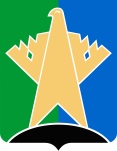 Комитет экономического развития администрации Сургутского районаПамятка для субъектов предпринимательстваДополнительные ограничения времени, условий и мест розничной продажи алкогольной продукции на территории  ХМАО -Югры